Acceptance of E&P WasteSubject:  Guidelines for Accepting E&P WastePurposeThe purposes of these guidelines are to ensure that Subtitle D facilities accepting or planning to accept exploration and production waste (E&P waste) are aware of the associated rules, regulations, and policy.  These guidelines are to ensure that all facilities are providing the optimum protection of human health and the environment.General GuidelinesOnly exploration and production waste that meets the requirements listed in these guidelines shall be disposed of in an LDEQ-permitted Subtitle D facility.  AcceptanceFacilities will only be allowed to accept waste codes listed in their approved administrative order (i.e., 2, 3, 15, and 16).  Waste code 99 will only be accepted with prior approval from the LDNR and LDEQ.Waste characterization:All E&P waste to be disposed of in LDEQ-regulated Subtitle D facilities must be properly classified as  hazardous or non-hazardous in accordance with LAC 33.V.1103 and LAC 33.VII. 505.B.1.a  (Hazardous Waste Determination).  Subtitle D facilities may only accept E&P wastes that exhibit no characteristics or listing as a hazardous waste.  Additionally, facilities accepting E&P waste shall review available documentation that demonstrates generators are in compliance with LAC 43:XIX.503.A (General Requirements for Generators of E&P Waste).  This regulation states that “at minimum, E&P waste should be tested for the following constituents:  pH, TPH, EC, TCLP benzene, SAR, ESP and the following metals:  As, Ba, Cd, Cr, Cu, Pb, Hg, Mo, Ni, Se, Ag, and Zn. All incoming waste must shall be properly manifested in accordance with LAC  43:XIX.Chapter 5 using all applicable forms (i.e., UIC-28, etc.).All facilities shall state that accepted E&P loads will be less than or equal to 5 picoCuries per gram (pCi/g) above background levels and include acceptance criteria for NORM radioactive material in the QA/QC document.  Facilities who wish to accept E&P waste that exceeds 5 picoCuries per gram (pCi/g) above background levels must adhere to the requirements of LAC 33.XV.1412.B (Treatment or disposal of NORM waste…). Reporting:Annual reports must include E&P waste as waste code -057  LDEQ Approved E&P.  Please see Attachment 1 for the full list of Industrial waste codes.    Groundwater Monitoring: All facilities shall add chlorides to the detection monitoring parameter list.  If the facility can demonstrate that the use of chlorides as a detection monitoring parameter would provide inaccurate monitoring results (i.e., chloride would not be a good indicator of groundwater contamination due to its relative concentrations in the waste and groundwater), then the facility shall propose a different parameter(s) which would be subject to Department approval.  Facilities must also follow all the requirements as stated in LAC.33.VII.805 and any requirements outlined in their approved groundwater sampling and analysis plan.Attachment 1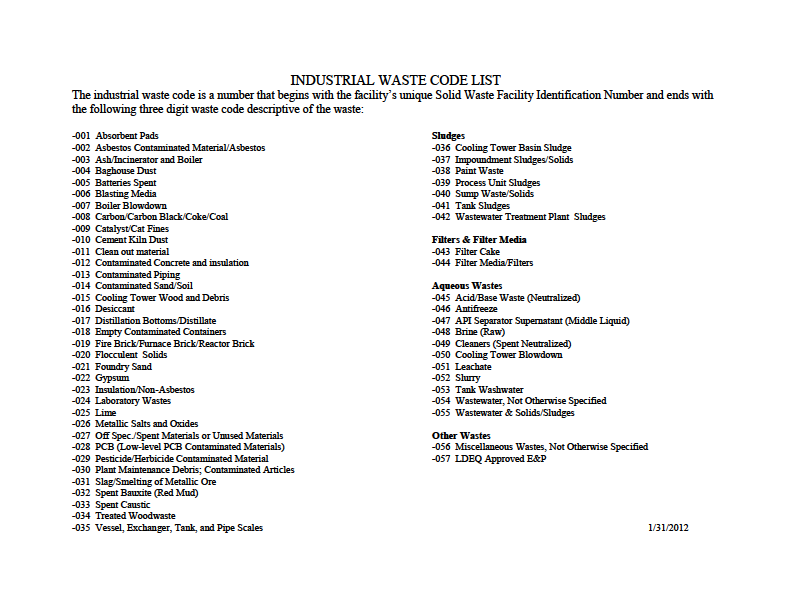 